7 декабря 2017 г.в МКОУ «Генжеаульская СОШ» был проведён открытый урок по шахматам в 1 классе на тему «Путешествие по шахматной стране» приуроченный к неделе начальных классов. Урок провел Аджиев У.И. Урок проведён в форме игры-путешествия.Цели урока:1) Познакомить детей с игрой, дать первоначальное представление об игре. Познакомить с правилами игры, с шахматными фигурами, полями, линиями.
2) Развивать внимание, речь, логическое мышление, смекалку, память.
3) Воспитывать любовь и уважение к игре, уважение друг к другу.На уроке учитель использовал  словесный, наглядный, практический, демонстрационный методы и приёмы.Урок был оборудован  шахматной  доской,шахматными , фигурами,тетрадью с загадками, заданиями от Загадая. В начале урока учитель провёл вступительную беседу:Шахматы – одна из самых древних игр. Она существует уже многие века, и не удивительно, что с нею связаны различные предания, правдивость которых, за давностью времени, невозможно проверить, когда индусский царь познакомился с нею, он был восхищён её остроумием и разнообразием возможных положений в ней.Родиной шахмат считается Индия. Там ее когда-то называли чаттураджа. Шахматная доска изображает поле сражения, на котором борются две армии. В давние времена армия не могла выступить в поход до тех пор, пока не была сыграна партия в шахматы. Тогда шахматных фигур не было, и по размеченным шахматным полям по знаку правителя передвигались специально назначенные для этого люди. Позже людей заменили фигуры. О Шахматы!Далее дети читали стихи ,играли в игры и разгадывали загадки.На уроке присутствовали учителя и учащиеся нач. классов.Урок прошёл очень интересно и увлекательно.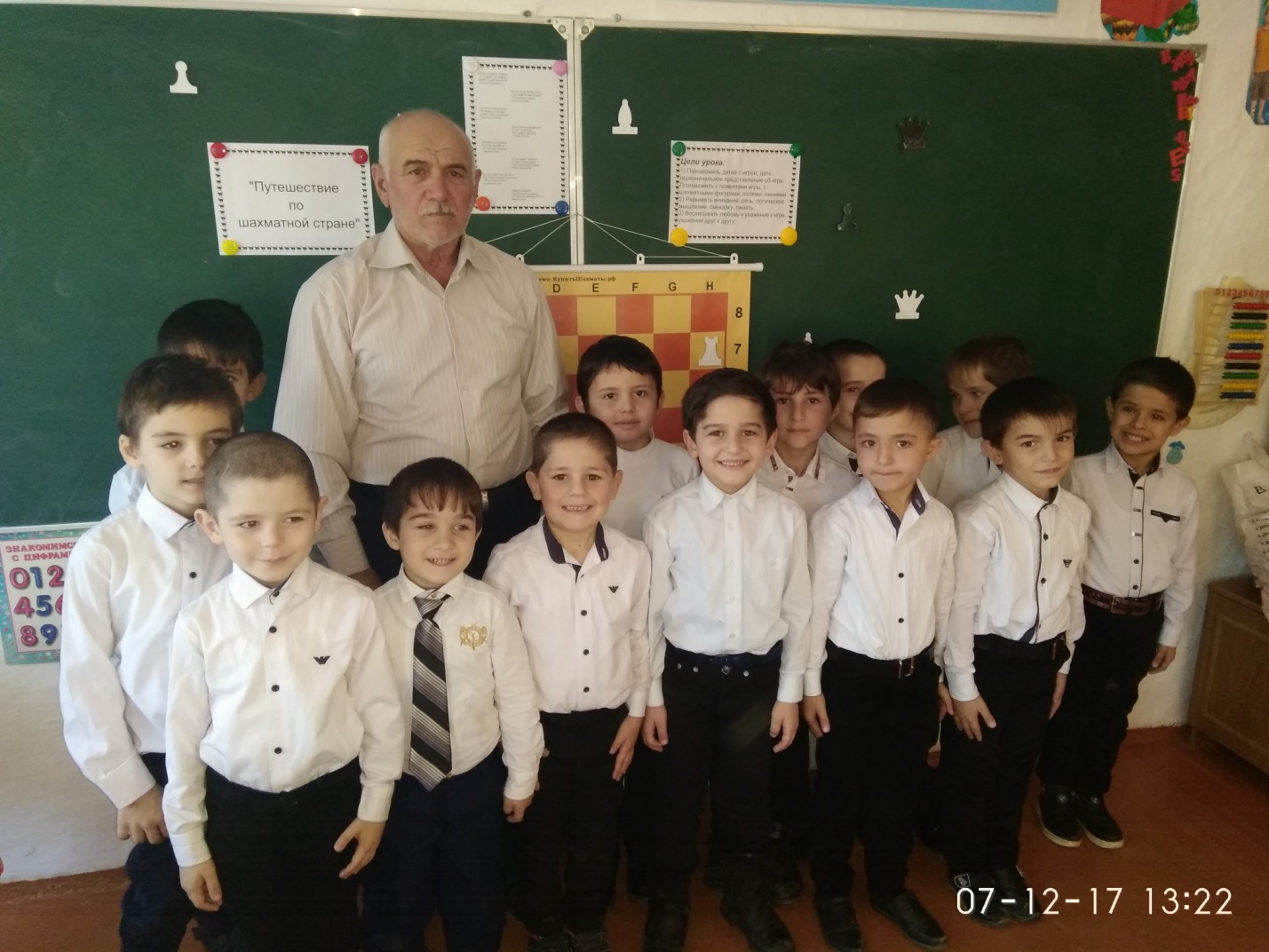 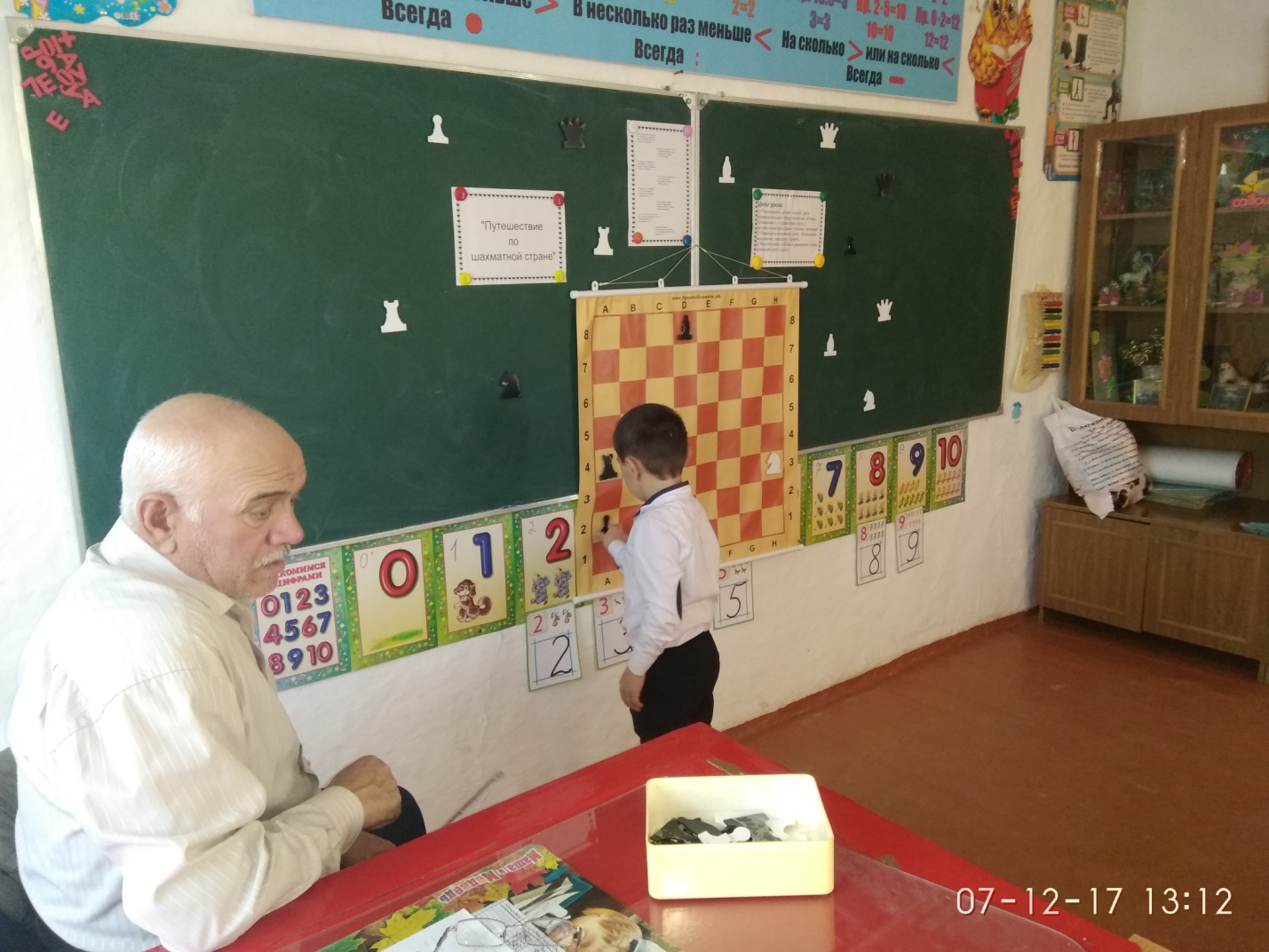 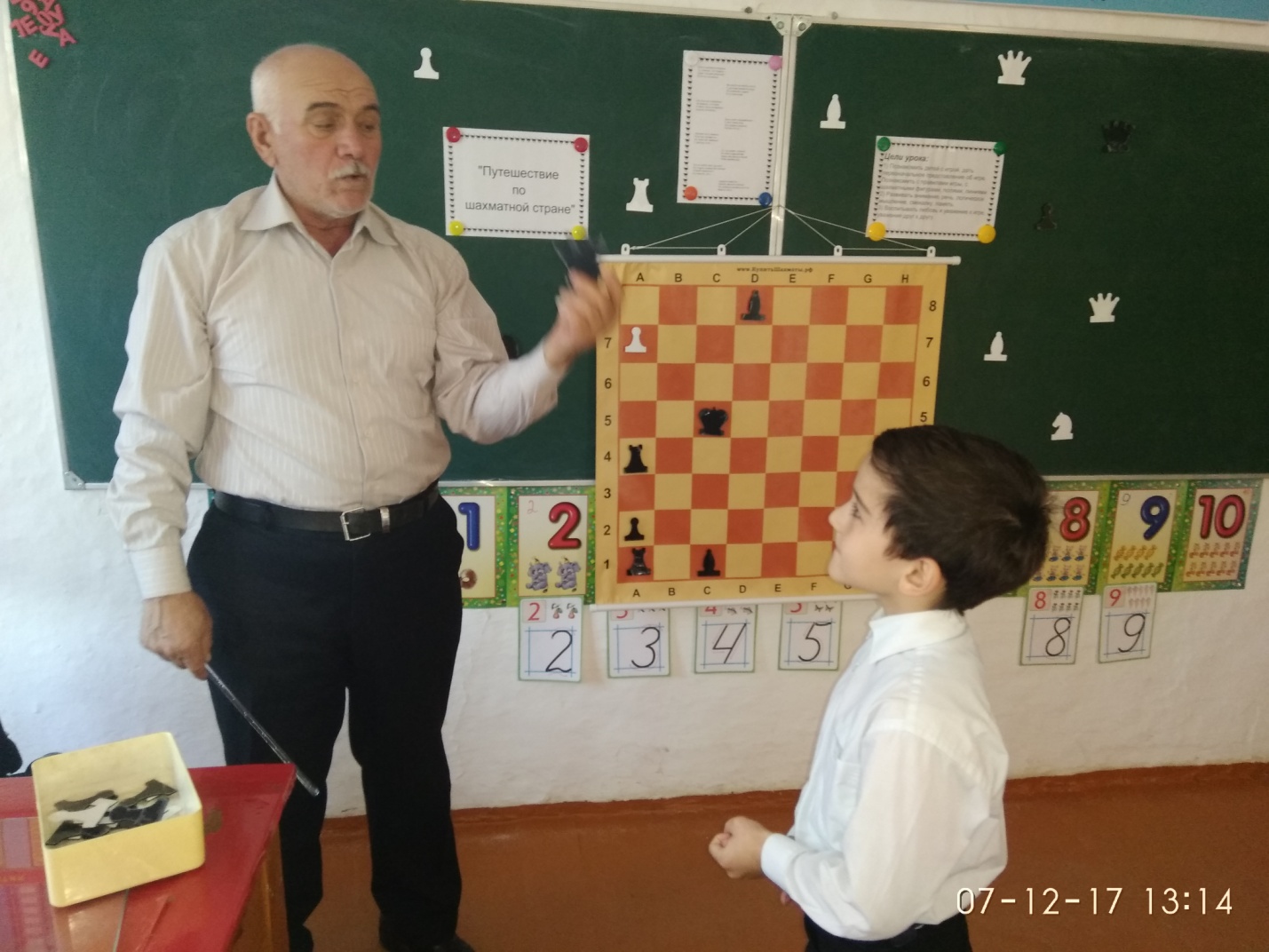 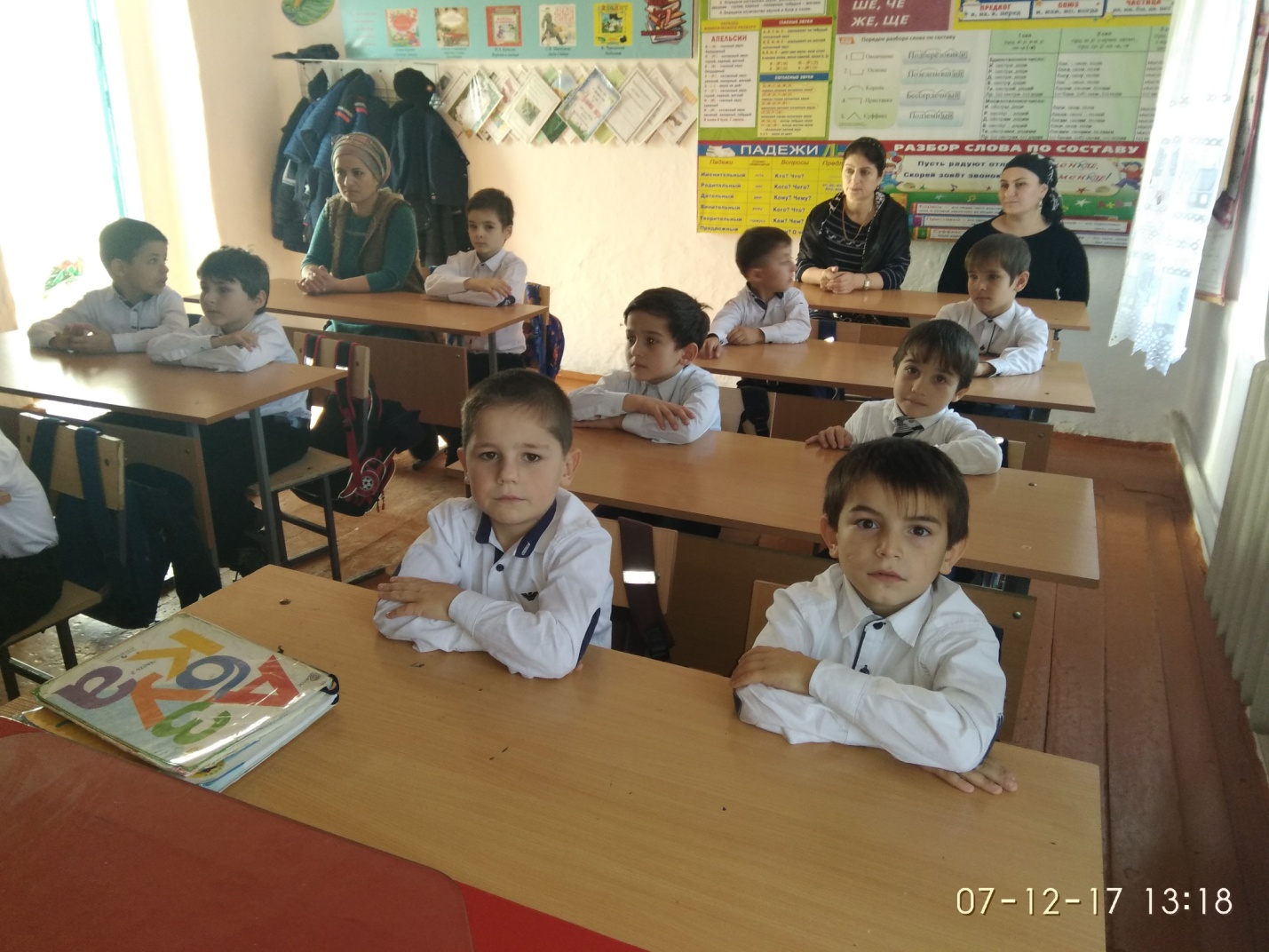 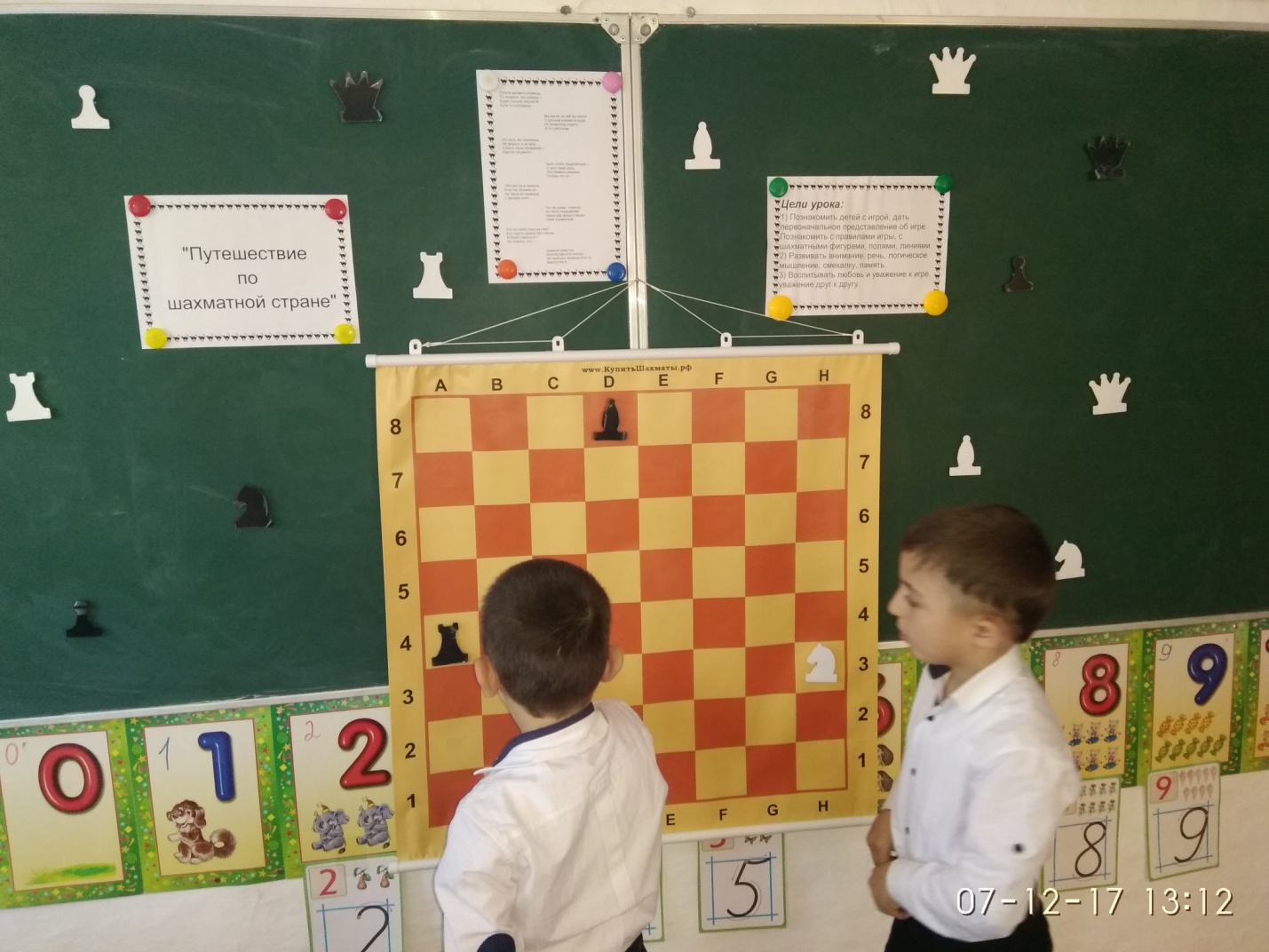 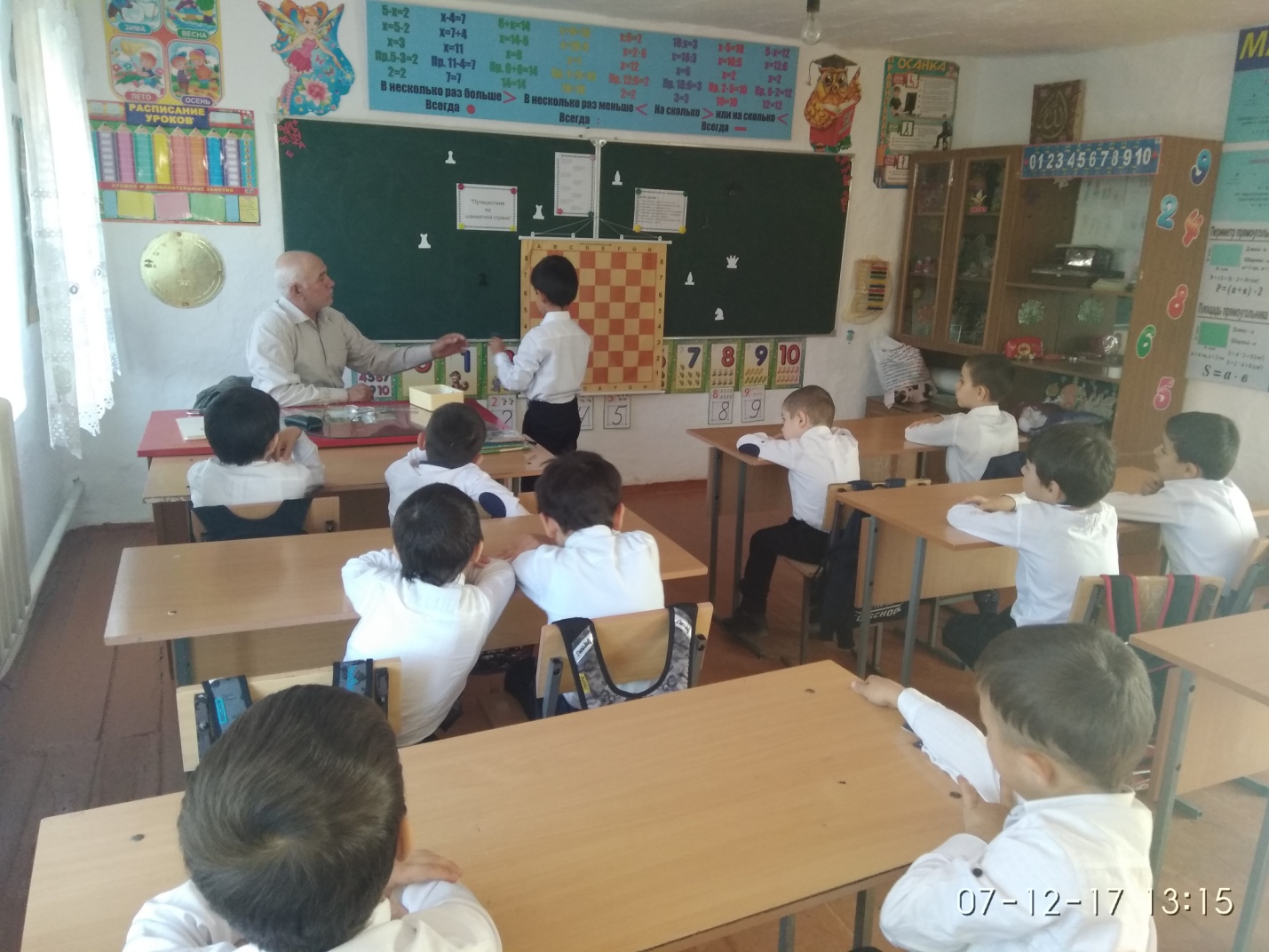 